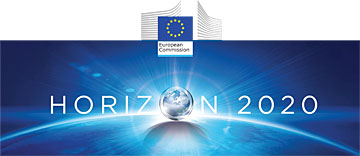 PARTNER is looking for a Project.-1) PARTNER OFFEREDI am familiar with the European Framework Programme: I have experience as a Partner or Coordinator:If yes, in which programmes/projects?  In the projects: 1) NIWASAVE (1996-FAIR 1 CT 950088); 2) (MERIT) (EVK1-CT-2000-00085); 3) (DeSurvey) (SUSTDEV-CT-2004-003950-2); 4) FLOW-AID (2006-GOCE 036958)2) COORDINATOR / PROJECT sought after (for proposal submission only)I AGREE WITH THE PUBLICATION OF MY DATA.OrganisationCastilla-La Mancha UniversityType of organisation (IND, SME, Research, University, others)UniversityContact personJose M Tarjuelo  (http://orcid.org/0000-0002-9505-0857)EmailJose.tarjuelo@uclm.esTelephone+34 680222473Postcode, City02071,   AlbaceteCountrySpainWebsiteuclm.es     and    crea.uclm.esYES YES Role in desired projecttechnology development:  X  research:  X demonstration: X  dissemination:   training:   other:   Topic/s in which I am interestedSustainable agricultureSustainable agricultureSustainable agricultureExpertise offered and what I would like to doUse of integrated tools and models developed for sustainable water and energy management in irrigation as: MOPECO model to determine optimal cropping pattern at the farm level, with the aim of optimizing economic water productivity and minimizing the environmental impact considering optimized regulated deficit irrigation.Tools and models for improving irrigation infrastructure design and management as a whole (microirrigation and sprinkler irrigation), based on water and energy savings irrigation networks, including the optimization of design, sizing and regulation of pumping systems.Use of web-based GIS platforms for information and technology transfer to end users in a feedback process.Use of integrated tools and models developed for sustainable water and energy management in irrigation as: MOPECO model to determine optimal cropping pattern at the farm level, with the aim of optimizing economic water productivity and minimizing the environmental impact considering optimized regulated deficit irrigation.Tools and models for improving irrigation infrastructure design and management as a whole (microirrigation and sprinkler irrigation), based on water and energy savings irrigation networks, including the optimization of design, sizing and regulation of pumping systems.Use of web-based GIS platforms for information and technology transfer to end users in a feedback process.Use of integrated tools and models developed for sustainable water and energy management in irrigation as: MOPECO model to determine optimal cropping pattern at the farm level, with the aim of optimizing economic water productivity and minimizing the environmental impact considering optimized regulated deficit irrigation.Tools and models for improving irrigation infrastructure design and management as a whole (microirrigation and sprinkler irrigation), based on water and energy savings irrigation networks, including the optimization of design, sizing and regulation of pumping systems.Use of web-based GIS platforms for information and technology transfer to end users in a feedback process.WP topic : FP7-ENV-2013-WATER-INNO-DEMO-1. FP7-ENV-2013-WATER-INNO-DEMO-1Project typeResearch and Innovation ActionProject typeInnovation ActionXCSASME InstrumentKeywords of project:Coordinator of the proposal I DEW (INTERNATIONAL DEMONSTRATION OF EUROPEAN INNOVATIONS IN WATER AND ENERGY MANAGEMENT) The main aim of the I DEW project is to help promote innovations of EU SMEs in water-energy nexus and wastewater treatment and reuse issues by demonstrating their viability and facilitating international market-uptake. Evaluation (total score 13.0 over 15)WP topic : H2020, WATER-1a-2014: First application and market replicationProject typeResearch and Innovation ActionProject typeInnovation ActionX CSASME InstrumentKeywords of project:Coordinator of the proposal MARWES (Market uptake of eco-innovations aiming rural water and energy saving)The main aim of MARWES is to promote and deploy eco-innovations, developed by EU SMEs, tackling the water and energy integration and wastewater treatment and reuse priorities and selected for their great potential to improve rural water use efficiency.Evaluation (total score 10.5 over 15)WP topic : H2020-FETOPEN-2014-2015-RIA, in the Topic: FETOPEN-1-2014Project typeResearch and Innovation ActionXProject typeInnovation ActionCSASME InstrumentKeywords of project:Partner in the Proposal 664295- SAGREGWEX (SAlinity GRadient Energy for Ground Water EXploitation).The aim was to exploit the energy potential of salinity gradients existing at the fresh-water/saline-water interface along coastal aquifers for (1) extraction of fresh water for domestic and irrigation purpose, and (2) control of the strength of saline water intrusion.Evaluation (total score 3.55 over 5)